  Pozvane igracice 2005. godiste              Prezime i ime                                   Klub	 Bratislava Ignjatović                 Gimnazijalac Ilijana Djordjević                       Gimnazijalac Sara Petrov                                Gimnazijalac Mila Jovanović                          Mladost Elena Janošević                         BorAndjela Radisavljević                Bor Andjela Ilić                                 NapredakJanković Martina                       NapredakTeodora Trkulja                         H. VeljkoKristina Pavlović                        H. VeljkoMiljana Mladenović                  AktavisIvona Perić                                 AktavisLazarević Jelena                        RtanjNikolić Teodora                         StudentIlić Dubravka                              StudentMitrović Tea                               Student                		 							Glavni koordinator     regiona Istočne i Južne Srbije                                                                                                                                      Dragan Ratković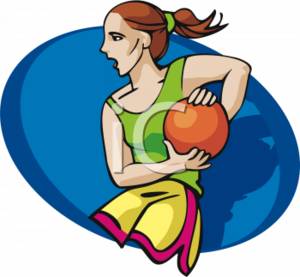 REGIONALNI KOŠARKAŠKI SAVEZISTOČNE  I  JUŽNE  SRBIJEтel. / faks: 018/ 323-523,               тel. / faks: 016/ 212-224, http://www.rksis.rs                        http://www.rksjs.rs                                        www.kss.rs 